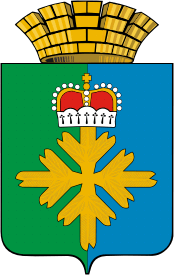 ПОСТАНОВЛЕНИЕАДМИНИСТРАЦИИ ГОРОДСКОГО ОКРУГА ПЕЛЫМот 12.02.2021 № 38 п. ПелымО внесении изменений в постановление и приложения к постановлению администрации городского округа Пелым от 05.06.2013 № 210 «О создании постоянно действующей комиссии по вопросам рекультивации земель, снятия, сохранения и рационального использования природного слоя почвы на территории городского округа Пелым» В соответствии со статьями 11 и 72 Земельного кодекса Российской Федерации от 25 октября 2001 года № 136-ФЗ, статьей 16 Федерального закона от 06 октября 2003 года № 131-ФЗ «Об общих принципах организации местного самоуправления в Российской Федерации», постановлением Правительства Российской Федерации от 10.07.2018 № 800 «О проведении рекультивации и консервации земель», руководствуясь статьей 31 Устава городского округа Пелым, администрация городского округа ПелымПОСТАНОВЛЯЕТ:Внести в постановление администрации городского округа Пелым от 05.06.2013 № 210 «О создании постоянно действующей комиссии по вопросам рекультивации земель, снятия, сохранения и рационального использования природного слоя почвы на территории городского округа Пелым» изменения, изложив преамбулу в следующей редакции:«В соответствии со статьями 11 и 72 Земельного кодекса Российской Федерации от 25 октября 2001 года № 136-ФЗ, статьей 16 Федерального закона от 06 октября 2003 года № 131-ФЗ «Об общих принципах организации местного самоуправления в Российской Федерации», постановлением Правительства Российской Федерации от 10.07.2018 № 800 «О проведении рекультивации и консервации земель», руководствуясь статьей 28 Устава городского округа Пелым, администрация городского округа Пелым».Внести в Состав постоянно действующей комиссии по вопросам рекультивации земель, снятия, сохранения и рационального использования природного слоя почвы на территории городского округа Пелым (далее – Комиссия), утверждённый постановлением администрации городского округа Пелым от 05.06.2013 № 210 «О создании постоянно действующей комиссии по вопросам рекультивации земель, снятия, сохранения и рационального использования природного слоя почвы на территории городского округа Пелым», следующие изменения:1) исключить из состава Комиссии:Хайдукову Екатерину Михайловну, специалиста 1 категории администрации городского округа Пелым – секретаря комиссии;2) включить в состав Комиссии:Газизову Анастасию Алексеевну, специалиста 1 категории администрации городского округа Пелым – секретаря комиссии. Внести в Положение о постоянно действующей комиссии по вопросам рекультивации земель, снятия, сохранения и рационального использования природного слоя почвы на территории городского округа Пелым, утверждённый постановлением администрации городского округа Пелым от 05.06.2013 № 210 «О создании постоянно действующей комиссии по вопросам рекультивации земель, снятия, сохранения и рационального использования природного слоя почвы на территории городского округа Пелым», следующие изменения:пункт 1.1 изложить в следующей редакции:«Постоянная комиссия по вопросам рекультивации земель, снятии, сохранении и рациональном использовании плодородного слоя почвы на территории городского округа Пелым (далее – Постоянная комиссия) в своей работе руководствуется Земельным кодексом Российской Федерации, постановлением Правительства Российской Федерации от 10.07.2018 № 800 «О проведении рекультивации и консервации земель», нормативными правовыми актами Свердловской области и настоящим Положением».Опубликовать настоящее постановление в информационной газете «Пелымский вестник» и разместить на официальном сайте городского округа Пелым в информационно-телекоммуникационной сети «Интернет».Контроль за исполнением настоящего постановления возложить на заместителя главы администрации городского округа Пелым Т.Н. Баландину.Глава городского округа Пелым                                                              Ш.Т. Алиев